Для оптовых покупателей скидки.  При заказе от 100тыс руб -5%, при заказе от 500тыс.руб -10%, при заказе от 1млн –договорная.Арт.Арт.НаименованиеНаименованиеПараметрыПараметрыВидPr, руб. (с НДС)Q/B (шт.)112233456СВЕТОДИОДНЫЕ СВЕТИЛЬНИКИОфисные светильники (IP20, 220 V)Серия АСТЕРИЯ ( Светодиодные светильники встраиваемого/накладного монтажа, 595х595х45) СВЕТОДИОДНЫЕ СВЕТИЛЬНИКИОфисные светильники (IP20, 220 V)Серия АСТЕРИЯ ( Светодиодные светильники встраиваемого/накладного монтажа, 595х595х45) СВЕТОДИОДНЫЕ СВЕТИЛЬНИКИОфисные светильники (IP20, 220 V)Серия АСТЕРИЯ ( Светодиодные светильники встраиваемого/накладного монтажа, 595х595х45) СВЕТОДИОДНЫЕ СВЕТИЛЬНИКИОфисные светильники (IP20, 220 V)Серия АСТЕРИЯ ( Светодиодные светильники встраиваемого/накладного монтажа, 595х595х45) СВЕТОДИОДНЫЕ СВЕТИЛЬНИКИОфисные светильники (IP20, 220 V)Серия АСТЕРИЯ ( Светодиодные светильники встраиваемого/накладного монтажа, 595х595х45) СВЕТОДИОДНЫЕ СВЕТИЛЬНИКИОфисные светильники (IP20, 220 V)Серия АСТЕРИЯ ( Светодиодные светильники встраиваемого/накладного монтажа, 595х595х45) СВЕТОДИОДНЫЕ СВЕТИЛЬНИКИОфисные светильники (IP20, 220 V)Серия АСТЕРИЯ ( Светодиодные светильники встраиваемого/накладного монтажа, 595х595х45) СВЕТОДИОДНЫЕ СВЕТИЛЬНИКИОфисные светильники (IP20, 220 V)Серия АСТЕРИЯ ( Светодиодные светильники встраиваемого/накладного монтажа, 595х595х45) СВЕТОДИОДНЫЕ СВЕТИЛЬНИКИОфисные светильники (IP20, 220 V)Серия АСТЕРИЯ ( Светодиодные светильники встраиваемого/накладного монтажа, 595х595х45) СВО15-48-420-114 (встраив, ИП снаружи),СВО 15-48-420-124 (накладн. ИП внутри) СВО15-48-420-114 (встраив, ИП снаружи),СВО 15-48-420-124 (накладн. ИП внутри) 35 Вт/21 Led, (4700-7000)K, 3200 Лм, 120°4Led Line35 Вт/21 Led, (4700-7000)K, 3200 Лм, 120°4Led Line35 Вт/21 Led, (4700-7000)K, 3200 Лм, 120°4Led Line.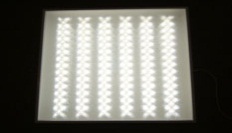 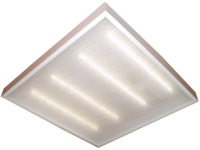 2 5201       1СВО15-48-420-114 (встраив, ИП снаружи),СВО 15-48-420-124 (накладн. ИП внутри) СВО15-48-420-114 (встраив, ИП снаружи),СВО 15-48-420-124 (накладн. ИП внутри) 35 Вт/21 Led, (4700-7000)K, 3200 Лм, 120°4Led Line35 Вт/21 Led, (4700-7000)K, 3200 Лм, 120°4Led Line35 Вт/21 Led, (4700-7000)K, 3200 Лм, 120°4Led Line.2 5201       1СВО15-68-420-114 (встраив. ИП снаружи), СВО15-68-420-124 (накладн. ИП внутри)СВО15-68-420-114 (встраив. ИП снаружи), СВО15-68-420-124 (накладн. ИП внутри)35 Вт/21 Led, (4700-7000)K, 3800 Лм, 120°6 Led Line35 Вт/21 Led, (4700-7000)K, 3800 Лм, 120°6 Led Line35 Вт/21 Led, (4700-7000)K, 3800 Лм, 120°6 Led Line.     2 7301       1СВО15-68-420-114 (встраив. ИП снаружи), СВО15-68-420-124 (накладн. ИП внутри)СВО15-68-420-114 (встраив. ИП снаружи), СВО15-68-420-124 (накладн. ИП внутри)35 Вт/21 Led, (4700-7000)K, 3800 Лм, 120°6 Led Line35 Вт/21 Led, (4700-7000)K, 3800 Лм, 120°6 Led Line35 Вт/21 Led, (4700-7000)K, 3800 Лм, 120°6 Led Line.     2 7301       1Серия «Светос Офис» (Светодиодный накладной светильник, IP20)Серия «Светос Офис» (Светодиодный накладной светильник, IP20)Серия «Светос Офис» (Светодиодный накладной светильник, IP20)Серия «Светос Офис» (Светодиодный накладной светильник, IP20)Серия «Светос Офис» (Светодиодный накладной светильник, IP20)Серия «Светос Офис» (Светодиодный накладной светильник, IP20)Серия «Светос Офис» (Светодиодный накладной светильник, IP20)Серия «Светос Офис» (Светодиодный накладной светильник, IP20)Серия «Светос Офис» (Светодиодный накладной светильник, IP20)СПО15-18-120-124 (560х70х85)8 Вт/21 Led, (4700-7000)K, 800 Лм, 120°8 Вт/21 Led, (4700-7000)K, 800 Лм, 120°8 Вт/21 Led, (4700-7000)K, 800 Лм, 120°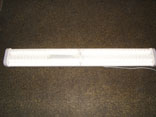 1 1051 СПО15-28-220-124 (570х135х55)16 Вт/21 Led, (4700-7000)K, 1600 Лм, 120°16 Вт/21 Led, (4700-7000)K, 1600 Лм, 120°16 Вт/21 Led, (4700-7000)K, 1600 Лм, 120°1 5601СПО15-28-140-124 (1080х70х85)16 Вт/21 Led, (47000-7000)K, 1600 Лм, 120°16 Вт/21 Led, (47000-7000)K, 1600 Лм, 120°16 Вт/21 Led, (47000-7000)K, 1600 Лм, 120°1 5601СПО15-48-240-124 (1080х135х55)35 Вт/21 Led, (4700-7000)K, 3200 Лм, 120°35 Вт/21 Led, (4700-7000)K, 3200 Лм, 120°35 Вт/21 Led, (4700-7000)K, 3200 Лм, 120°2 7301СПО15-48-420-124 (560х420х65)35 Вт/21 Led, (4700-7000)K, 3200 Лм, 120°35 Вт/21 Led, (4700-7000)K, 3200 Лм, 120°35 Вт/21 Led, (4700-7000)K, 3200 Лм, 120°2 9001Серия BOX (Светодиодный накладной светильник IP20, Led Osram)Серия BOX (Светодиодный накладной светильник IP20, Led Osram)Серия BOX (Светодиодный накладной светильник IP20, Led Osram)Серия BOX (Светодиодный накладной светильник IP20, Led Osram)Серия BOX (Светодиодный накладной светильник IP20, Led Osram)Серия BOX (Светодиодный накладной светильник IP20, Led Osram)Серия BOX (Светодиодный накладной светильник IP20, Led Osram)Серия BOX (Светодиодный накладной светильник IP20, Led Osram)Серия BOX (Светодиодный накладной светильник IP20, Led Osram)АТ-ДПО-01-40*0,5-001 Box 200022Вт/40Led, белый (4500-5000)К, 2200 Лм, 120°22Вт/40Led, белый (4500-5000)К, 2200 Лм, 120°22Вт/40Led, белый (4500-5000)К, 2200 Лм, 120°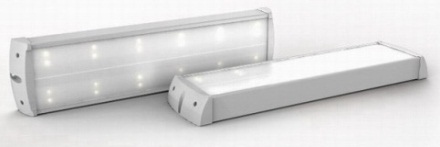 1 9501 АТ-ДПО-01-60*0,5-002 Box 300033Вт/60Led, белый (4500-5000)К, 3300 Лм, 120°33Вт/60Led, белый (4500-5000)К, 3300 Лм, 120°33Вт/60Led, белый (4500-5000)К, 3300 Лм, 120°2 2501 АТ-ДПО-02-120*0,5-001 Box 400044Вт/120Led, (4500-5000)К, 4400 Лм, 120°44Вт/120Led, (4500-5000)К, 4400 Лм, 120°44Вт/120Led, (4500-5000)К, 4400 Лм, 120°4 9001 АТ-ДПО-02-120*0,5-002 Box 600066Вт/120Led, (4500-5000)К, 6600 Лм, 120°66Вт/120Led, (4500-5000)К, 6600 Лм, 120°66Вт/120Led, (4500-5000)К, 6600 Лм, 120°5 9001 Серия ДВО (Встраиваемый светодиодный светильник, Led Osram, D 196*59 мм)Серия ДВО (Встраиваемый светодиодный светильник, Led Osram, D 196*59 мм)Серия ДВО (Встраиваемый светодиодный светильник, Led Osram, D 196*59 мм)Серия ДВО (Встраиваемый светодиодный светильник, Led Osram, D 196*59 мм)Серия ДВО (Встраиваемый светодиодный светильник, Led Osram, D 196*59 мм)Серия ДВО (Встраиваемый светодиодный светильник, Led Osram, D 196*59 мм)Серия ДВО (Встраиваемый светодиодный светильник, Led Osram, D 196*59 мм)Серия ДВО (Встраиваемый светодиодный светильник, Led Osram, D 196*59 мм)Серия ДВО (Встраиваемый светодиодный светильник, Led Osram, D 196*59 мм)АТ-ДВО-01-33-W120 Round 3333Вт, белый (4500-5000К), 3300 Лм, 120°33Вт, белый (4500-5000К), 3300 Лм, 120°33Вт, белый (4500-5000К), 3300 Лм, 120°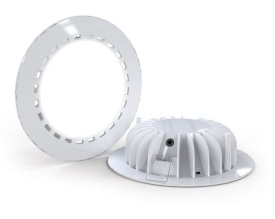 2 9501        1АТ-ДВО-02-30-W80 Round 3030Вт, белый (5000К), 3000 Лм, 80°30Вт, белый (5000К), 3000 Лм, 80°30Вт, белый (5000К), 3000 Лм, 80°3 4501        1Промышленные светильники (IP54…IP67, 220V)Серия «Светос Пром»  (Светодиодный пылевлагозащищенный светильник подвесного монтажа, IP54, 1270*161*6) Промышленные светильники (IP54…IP67, 220V)Серия «Светос Пром»  (Светодиодный пылевлагозащищенный светильник подвесного монтажа, IP54, 1270*161*6) Промышленные светильники (IP54…IP67, 220V)Серия «Светос Пром»  (Светодиодный пылевлагозащищенный светильник подвесного монтажа, IP54, 1270*161*6) Промышленные светильники (IP54…IP67, 220V)Серия «Светос Пром»  (Светодиодный пылевлагозащищенный светильник подвесного монтажа, IP54, 1270*161*6) Промышленные светильники (IP54…IP67, 220V)Серия «Светос Пром»  (Светодиодный пылевлагозащищенный светильник подвесного монтажа, IP54, 1270*161*6) Промышленные светильники (IP54…IP67, 220V)Серия «Светос Пром»  (Светодиодный пылевлагозащищенный светильник подвесного монтажа, IP54, 1270*161*6) Промышленные светильники (IP54…IP67, 220V)Серия «Светос Пром»  (Светодиодный пылевлагозащищенный светильник подвесного монтажа, IP54, 1270*161*6) Промышленные светильники (IP54…IP67, 220V)Серия «Светос Пром»  (Светодиодный пылевлагозащищенный светильник подвесного монтажа, IP54, 1270*161*6) Промышленные светильники (IP54…IP67, 220V)Серия «Светос Пром»  (Светодиодный пылевлагозащищенный светильник подвесного монтажа, IP54, 1270*161*6) ССП15-48-240-12535 Вт/21 Led, (4700-7000)K, 3200 Лм, 120°35 Вт/21 Led, (4700-7000)K, 3200 Лм, 120°35 Вт/21 Led, (4700-7000)K, 3200 Лм, 120°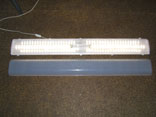 27301        1ССП15-68-240-12552 Вт/21 Led, (4700-7000)K, 4800 Лм, 120°52 Вт/21 Led, (4700-7000)K, 4800 Лм, 120°52 Вт/21 Led, (4700-7000)K, 4800 Лм, 120°32501        1Серия WebStar (Светодиодный светильник универсального монтажа, IP65, аналог РСП/ГСП  РПП/ГПП  (D310 * h41 мм)Серия WebStar (Светодиодный светильник универсального монтажа, IP65, аналог РСП/ГСП  РПП/ГПП  (D310 * h41 мм)Серия WebStar (Светодиодный светильник универсального монтажа, IP65, аналог РСП/ГСП  РПП/ГПП  (D310 * h41 мм)Серия WebStar (Светодиодный светильник универсального монтажа, IP65, аналог РСП/ГСП  РПП/ГПП  (D310 * h41 мм)Серия WebStar (Светодиодный светильник универсального монтажа, IP65, аналог РСП/ГСП  РПП/ГПП  (D310 * h41 мм)Серия WebStar (Светодиодный светильник универсального монтажа, IP65, аналог РСП/ГСП  РПП/ГПП  (D310 * h41 мм)Серия WebStar (Светодиодный светильник универсального монтажа, IP65, аналог РСП/ГСП  РПП/ГПП  (D310 * h41 мм)Серия WebStar (Светодиодный светильник универсального монтажа, IP65, аналог РСП/ГСП  РПП/ГПП  (D310 * h41 мм)Серия WebStar (Светодиодный светильник универсального монтажа, IP65, аналог РСП/ГСП  РПП/ГПП  (D310 * h41 мм)АТ-ДСП-060-W80 WebStar 6060Вт,Led Osram, белый (5000ºК), 5800Лм, 80°60Вт,Led Osram, белый (5000ºК), 5800Лм, 80°60Вт,Led Osram, белый (5000ºК), 5800Лм, 80°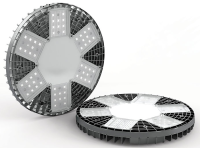 7 900       1АТ-ДСП-070-W80 WebStar 7070Вт,Led Osram, белый (5000ºК), 6500Лм, 80°70Вт,Led Osram, белый (5000ºК), 6500Лм, 80°70Вт,Led Osram, белый (5000ºК), 6500Лм, 80°10 900       1АТ-ДСП-100-W80 WebStar 100100Вт, Led Osram, белый (5000ºК), 9000Лм, 80°100Вт, Led Osram, белый (5000ºК), 9000Лм, 80°100Вт, Led Osram, белый (5000ºК), 9000Лм, 80°12 900       1Серия PLATE (IP65, аналог НПП / ЛСП / РСП,  457*136*33 мм)Серия PLATE (IP65, аналог НПП / ЛСП / РСП,  457*136*33 мм)Серия PLATE (IP65, аналог НПП / ЛСП / РСП,  457*136*33 мм)Серия PLATE (IP65, аналог НПП / ЛСП / РСП,  457*136*33 мм)Серия PLATE (IP65, аналог НПП / ЛСП / РСП,  457*136*33 мм)Серия PLATE (IP65, аналог НПП / ЛСП / РСП,  457*136*33 мм)Серия PLATE (IP65, аналог НПП / ЛСП / РСП,  457*136*33 мм)Серия PLATE (IP65, аналог НПП / ЛСП / РСП,  457*136*33 мм)Серия PLATE (IP65, аналог НПП / ЛСП / РСП,  457*136*33 мм)АТ-ДСП-01-60*0,5-001 PLATE 300033Вт, белый (4500-5000К), 3300 Лм, 120°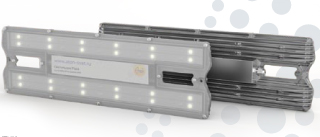 33Вт, белый (4500-5000К), 3300 Лм, 120°33Вт, белый (4500-5000К), 3300 Лм, 120°4 450       1АТ-ДСП-01-80*0,5-002 PLATE  400044Вт, белый (4500-5000К), 4400 Лм, 120°44Вт, белый (4500-5000К), 4400 Лм, 120°44Вт, белый (4500-5000К), 4400 Лм, 120°5 950       1АТ-ДСП-02-24*1-001 PLATE 3000 OS30Вт, белый (5000ºК), 3600 Лм, 80°30Вт, белый (5000ºК), 3600 Лм, 80°30Вт, белый (5000ºК), 3600 Лм, 80°5 450       1АТ-ДСП-01-120*0,5-003 PLATE 650070Вт, белый (4500-5000К), 6500 Лм, 120°70Вт, белый (4500-5000К), 6500 Лм, 120°70Вт, белый (4500-5000К), 6500 Лм, 120°11 900       1АТ-ДСП-01-120*0,5-003 PLATE 6500-PFC70Вт, (4500-5000К), 6500 Лм, 120° вын. ИТ.70Вт, (4500-5000К), 6500 Лм, 120° вын. ИТ.70Вт, (4500-5000К), 6500 Лм, 120° вын. ИТ.12 500       1Серия ССО (Светильник пылевлагозащищенный для промышленных помещений, аналог ЛСП, 1280*135*90 мм). В корпусе Айсберга.Серия ССО (Светильник пылевлагозащищенный для промышленных помещений, аналог ЛСП, 1280*135*90 мм). В корпусе Айсберга.Серия ССО (Светильник пылевлагозащищенный для промышленных помещений, аналог ЛСП, 1280*135*90 мм). В корпусе Айсберга.Серия ССО (Светильник пылевлагозащищенный для промышленных помещений, аналог ЛСП, 1280*135*90 мм). В корпусе Айсберга.Серия ССО (Светильник пылевлагозащищенный для промышленных помещений, аналог ЛСП, 1280*135*90 мм). В корпусе Айсберга.Серия ССО (Светильник пылевлагозащищенный для промышленных помещений, аналог ЛСП, 1280*135*90 мм). В корпусе Айсберга.Серия ССО (Светильник пылевлагозащищенный для промышленных помещений, аналог ЛСП, 1280*135*90 мм). В корпусе Айсберга.Серия ССО (Светильник пылевлагозащищенный для промышленных помещений, аналог ЛСП, 1280*135*90 мм). В корпусе Айсберга.Серия ССО (Светильник пылевлагозащищенный для промышленных помещений, аналог ЛСП, 1280*135*90 мм). В корпусе Айсберга.АТ-ССО-42-544 IP6544Вт/120 Led, бел. (4500-5000К), 4650Лм, 120°44Вт/120 Led, бел. (4500-5000К), 4650Лм, 120°44Вт/120 Led, бел. (4500-5000К), 4650Лм, 120°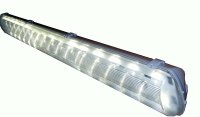 4 5001 АТ-ССО-42-5120 IP6540Вт/120 Led, бел. (4500-5000К), 3900 Лм, 120°40Вт/120 Led, бел. (4500-5000К), 3900 Лм, 120°40Вт/120 Led, бел. (4500-5000К), 3900 Лм, 120°3 5001 1 АТ-ССО-42-580 IP6532Вт/80 Led, бел. (4500-5000К), 3200 Лм, 120°32Вт/80 Led, бел. (4500-5000К), 3200 Лм, 120°32Вт/80 Led, бел. (4500-5000К), 3200 Лм, 120°2 9001 Светильники для ЖКХ (220 V)Серия АНТИС (Антивандальные светодиодные светильники, 210*95*55 АНТ, 245*95*45 АНТ-С10)Светильники для ЖКХ (220 V)Серия АНТИС (Антивандальные светодиодные светильники, 210*95*55 АНТ, 245*95*45 АНТ-С10)Светильники для ЖКХ (220 V)Серия АНТИС (Антивандальные светодиодные светильники, 210*95*55 АНТ, 245*95*45 АНТ-С10)Светильники для ЖКХ (220 V)Серия АНТИС (Антивандальные светодиодные светильники, 210*95*55 АНТ, 245*95*45 АНТ-С10)Светильники для ЖКХ (220 V)Серия АНТИС (Антивандальные светодиодные светильники, 210*95*55 АНТ, 245*95*45 АНТ-С10)Светильники для ЖКХ (220 V)Серия АНТИС (Антивандальные светодиодные светильники, 210*95*55 АНТ, 245*95*45 АНТ-С10)Светильники для ЖКХ (220 V)Серия АНТИС (Антивандальные светодиодные светильники, 210*95*55 АНТ, 245*95*45 АНТ-С10)Светильники для ЖКХ (220 V)Серия АНТИС (Антивандальные светодиодные светильники, 210*95*55 АНТ, 245*95*45 АНТ-С10)Светильники для ЖКХ (220 V)Серия АНТИС (Антивандальные светодиодные светильники, 210*95*55 АНТ, 245*95*45 АНТ-С10)СББ-01-1-10-001 УХЛ4 «АНТ»10 Вт/21 Led, (4700-7000)K, 900 Лм, 130°, IP2010 Вт/21 Led, (4700-7000)K, 900 Лм, 130°, IP2010 Вт/21 Led, (4700-7000)K, 900 Лм, 130°, IP20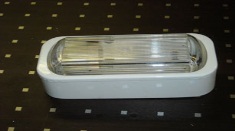 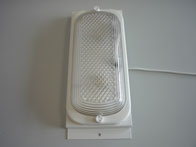 7601 СББ-01-1-10-001 УХЛ4 "АНТ-ЭВ"10 Вт/21 Led, (4700-7000)K, 900 Лм, 130°, IP20, датчик освещенности и звука10 Вт/21 Led, (4700-7000)K, 900 Лм, 130°, IP20, датчик освещенности и звука10 Вт/21 Led, (4700-7000)K, 900 Лм, 130°, IP20, датчик освещенности и звука8701 СББ-01-1-10-001 УХЛ4 "АНТ-C10"10 Вт/21 Led, (4700-7000)K, 900 Лм, 130°, IP6510 Вт/21 Led, (4700-7000)K, 900 Лм, 130°, IP6510 Вт/21 Led, (4700-7000)K, 900 Лм, 130°, IP657901 СББ-01-1-10-001 УХЛ4 "АНТ-C10-ЭВ"10 Вт/21 Led, (4700-7000)K, 900 Лм, 130°, IP65, датчик освещенности и звука10 Вт/21 Led, (4700-7000)K, 900 Лм, 130°, IP65, датчик освещенности и звука10 Вт/21 Led, (4700-7000)K, 900 Лм, 130°, IP65, датчик освещенности и звука9101 Серия МЕДУЗА  (Светодиодный светильник антивандальный, IP20)Серия МЕДУЗА  (Светодиодный светильник антивандальный, IP20)Серия МЕДУЗА  (Светодиодный светильник антивандальный, IP20)Серия МЕДУЗА  (Светодиодный светильник антивандальный, IP20)Серия МЕДУЗА  (Светодиодный светильник антивандальный, IP20)Серия МЕДУЗА  (Светодиодный светильник антивандальный, IP20)Серия МЕДУЗА  (Светодиодный светильник антивандальный, IP20)Серия МЕДУЗА  (Светодиодный светильник антивандальный, IP20)Серия МЕДУЗА  (Светодиодный светильник антивандальный, IP20)Meduse 3W IP203Вт, белый (4500-5000К), 350 Лм3Вт, белый (4500-5000К), 350 Лм3Вт, белый (4500-5000К), 350 Лм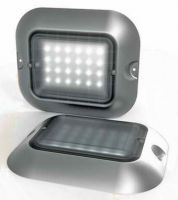 6002/16Meduse 6W IP206Вт, белый (4500-5000К), 650 Лм6Вт, белый (4500-5000К), 650 Лм6Вт, белый (4500-5000К), 650 Лм8502/16Meduse 9W IP209Вт, белый (4500-5000К), 900 Лм9Вт, белый (4500-5000К), 900 Лм9Вт, белый (4500-5000К), 900 Лм1 3002/16Meduse 15w  IP20 Up (зв. дат.+прямая кор)15Вт, белая 1300Лм/250Лм*, 120°, IP2015Вт, белая 1300Лм/250Лм*, 120°, IP2015Вт, белая 1300Лм/250Лм*, 120°, IP201 4902/16Meduse 15w  IP20 Wall (з/д+накл. коробка)15Вт, белая 1300Лм/250Лм*, 120°15Вт, белая 1300Лм/250Лм*, 120°15Вт, белая 1300Лм/250Лм*, 120°1 4902/16Meduse LUXВозможно изготовление со степ. защиты IP54Возможно изготовление со степ. защиты IP54Возможно изготовление со степ. защиты IP54+70руб2/16Серия ЭНТРАДА (Светодиодный светильник, IP54)Серия ЭНТРАДА (Светодиодный светильник, IP54)Серия ЭНТРАДА (Светодиодный светильник, IP54)Серия ЭНТРАДА (Светодиодный светильник, IP54)Серия ЭНТРАДА (Светодиодный светильник, IP54)Серия ЭНТРАДА (Светодиодный светильник, IP54)Серия ЭНТРАДА (Светодиодный светильник, IP54)Серия ЭНТРАДА (Светодиодный светильник, IP54)Серия ЭНТРАДА (Светодиодный светильник, IP54)Светильник Энтрада 60 NW60 NW, 16 Вт, 1300 Лм60 NW, 16 Вт, 1300 Лм60 NW, 16 Вт, 1300 Лм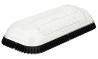 1 8001/6Светильник Энтрада 60 NW PIR60 NW, 16 Вт, 1300 Лм,(300Лм дежурн режим) датч движ60 NW, 16 Вт, 1300 Лм,(300Лм дежурн режим) датч движ60 NW, 16 Вт, 1300 Лм,(300Лм дежурн режим) датч движ2 1001/6Светильник Энтрада 60 NW PIR\L60 NW PIR, 16 Вт, 1300Лм (300 Лм деж режим) датч. движ.+освещенности60 NW PIR, 16 Вт, 1300Лм (300 Лм деж режим) датч. движ.+освещенности60 NW PIR, 16 Вт, 1300Лм (300 Лм деж режим) датч. движ.+освещенности2 3001/6Светодиодные прожекторы (IP65, 220 V)Прожекторы TURTLE  (Серия LLP01-базовая, LLP02-металлич гермоввод, повышенное напряжение «корпус-сеть» до 2000Вольт, низкий уровень электропомех)Светодиодные прожекторы (IP65, 220 V)Прожекторы TURTLE  (Серия LLP01-базовая, LLP02-металлич гермоввод, повышенное напряжение «корпус-сеть» до 2000Вольт, низкий уровень электропомех)Светодиодные прожекторы (IP65, 220 V)Прожекторы TURTLE  (Серия LLP01-базовая, LLP02-металлич гермоввод, повышенное напряжение «корпус-сеть» до 2000Вольт, низкий уровень электропомех)Светодиодные прожекторы (IP65, 220 V)Прожекторы TURTLE  (Серия LLP01-базовая, LLP02-металлич гермоввод, повышенное напряжение «корпус-сеть» до 2000Вольт, низкий уровень электропомех)Светодиодные прожекторы (IP65, 220 V)Прожекторы TURTLE  (Серия LLP01-базовая, LLP02-металлич гермоввод, повышенное напряжение «корпус-сеть» до 2000Вольт, низкий уровень электропомех)Светодиодные прожекторы (IP65, 220 V)Прожекторы TURTLE  (Серия LLP01-базовая, LLP02-металлич гермоввод, повышенное напряжение «корпус-сеть» до 2000Вольт, низкий уровень электропомех)Светодиодные прожекторы (IP65, 220 V)Прожекторы TURTLE  (Серия LLP01-базовая, LLP02-металлич гермоввод, повышенное напряжение «корпус-сеть» до 2000Вольт, низкий уровень электропомех)Светодиодные прожекторы (IP65, 220 V)Прожекторы TURTLE  (Серия LLP01-базовая, LLP02-металлич гермоввод, повышенное напряжение «корпус-сеть» до 2000Вольт, низкий уровень электропомех)Светодиодные прожекторы (IP65, 220 V)Прожекторы TURTLE  (Серия LLP01-базовая, LLP02-металлич гермоввод, повышенное напряжение «корпус-сеть» до 2000Вольт, низкий уровень электропомех)LLP01-18-W120-220VAC-IP6518Вт/60 Led, (4500-5000K), 2000Лм, 120°18Вт/60 Led, (4500-5000K), 2000Лм, 120°18Вт/60 Led, (4500-5000K), 2000Лм, 120°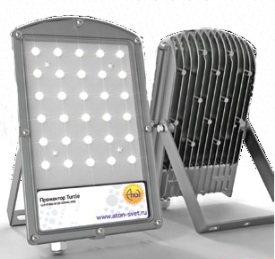 2 9001LLP02-18-W120-220VAC-IP6518Вт/60 Led, (4500-5000K), 2000Лм, 120°18Вт/60 Led, (4500-5000K), 2000Лм, 120°18Вт/60 Led, (4500-5000K), 2000Лм, 120°3 9001LLP01-25-W120-220VAC-IP6525Вт/60 Led, (4500-5000K), 2500Лм, 120°25Вт/60 Led, (4500-5000K), 2500Лм, 120°25Вт/60 Led, (4500-5000K), 2500Лм, 120°3 6751LLP01-32-W120-220VAC-IP6532Вт/60 Led, (4500-5000K), 3000Лм, 120°32Вт/60 Led, (4500-5000K), 3000Лм, 120°32Вт/60 Led, (4500-5000K), 3000Лм, 120°4 4501LP01-40-W80-220VAC-IP6540Вт/14 Led, белый (5000К), 3640 Лм, 80°IP6540Вт/14 Led, белый (5000К), 3640 Лм, 80°IP6540Вт/14 Led, белый (5000К), 3640 Лм, 80°IP65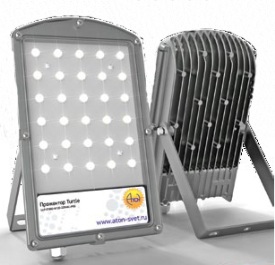 4 9501LP01-40-W80-220VAC-IP65-PFC40Вт/14 Led, (5000К), 3640 Лм, 80° Выносн. ИТ 40Вт/14 Led, (5000К), 3640 Лм, 80° Выносн. ИТ 40Вт/14 Led, (5000К), 3640 Лм, 80° Выносн. ИТ 4 9501LP02-40-W80-220VAC-IP6540Вт/14 Led, белый (5000К), 3640 Лм, 80°40Вт/14 Led, белый (5000К), 3640 Лм, 80°40Вт/14 Led, белый (5000К), 3640 Лм, 80°5 9401LP01-20-W80-220VAC-IP6520Вт/8 Led, (4700ºК), 2200 Лм, 80°20Вт/8 Led, (4700ºК), 2200 Лм, 80°20Вт/8 Led, (4700ºК), 2200 Лм, 80°3 9501LP02-20-W80-220VAC-IP6520Вт/8 Led, (4700ºК), 2200 Лм, 80°20Вт/8 Led, (4700ºК), 2200 Лм, 80°20Вт/8 Led, (4700ºК), 2200 Лм, 80°4 7401LP01-20-W80-220VAC-IP65-PFC20Вт/8 Led, (4700ºК), 2200 Лм, 80° Выносн. ИТ20Вт/8 Led, (4700ºК), 2200 Лм, 80° Выносн. ИТ20Вт/8 Led, (4700ºК), 2200 Лм, 80° Выносн. ИТ3 9501Прожекторы TURTLE  Серия LP03 (со степенью  ВЗРЫВОЗАЩИТЫ 1ExmbIIT6X)Прожекторы TURTLE  Серия LP03 (со степенью  ВЗРЫВОЗАЩИТЫ 1ExmbIIT6X)Прожекторы TURTLE  Серия LP03 (со степенью  ВЗРЫВОЗАЩИТЫ 1ExmbIIT6X)Прожекторы TURTLE  Серия LP03 (со степенью  ВЗРЫВОЗАЩИТЫ 1ExmbIIT6X)Прожекторы TURTLE  Серия LP03 (со степенью  ВЗРЫВОЗАЩИТЫ 1ExmbIIT6X)Прожекторы TURTLE  Серия LP03 (со степенью  ВЗРЫВОЗАЩИТЫ 1ExmbIIT6X)Прожекторы TURTLE  Серия LP03 (со степенью  ВЗРЫВОЗАЩИТЫ 1ExmbIIT6X)Прожекторы TURTLE  Серия LP03 (со степенью  ВЗРЫВОЗАЩИТЫ 1ExmbIIT6X)Прожекторы TURTLE  Серия LP03 (со степенью  ВЗРЫВОЗАЩИТЫ 1ExmbIIT6X)LuxON-LP-03-018-W120-220VAC-IP65-ExLP03, 18Вт/60 Led, 5000ºК, 2000 Лм, 120°LP03, 18Вт/60 Led, 5000ºК, 2000 Лм, 120°LP03, 18Вт/60 Led, 5000ºК, 2000 Лм, 120°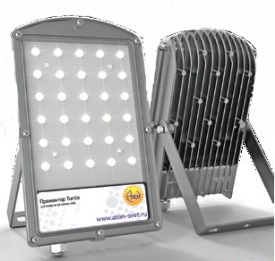 4 4701LuxON-LP-03-040-W80-220VAC-IP65-ExLP03, 40Вт/14 Led, 5000ºК, 3640 Лм, 80°LP03, 40Вт/14 Led, 5000ºК, 3640 Лм, 80°LP03, 40Вт/14 Led, 5000ºК, 3640 Лм, 80°7 4301LuxON-LP-03-020-W80-220VAC-IP65-ExLP03, 20Вт/8 Led, 4700ºК, 2200 Лм, 80°LP03, 20Вт/8 Led, 4700ºК, 2200 Лм, 80°LP03, 20Вт/8 Led, 4700ºК, 2200 Лм, 80°5 9301Серия  СКАТ (светодиодный прожектор, IP65, замена ламп ДРЛ, 410*242*38 мм)Серия  СКАТ (светодиодный прожектор, IP65, замена ламп ДРЛ, 410*242*38 мм)Серия  СКАТ (светодиодный прожектор, IP65, замена ламп ДРЛ, 410*242*38 мм)Серия  СКАТ (светодиодный прожектор, IP65, замена ламп ДРЛ, 410*242*38 мм)Серия  СКАТ (светодиодный прожектор, IP65, замена ламп ДРЛ, 410*242*38 мм)Серия  СКАТ (светодиодный прожектор, IP65, замена ламп ДРЛ, 410*242*38 мм)Серия  СКАТ (светодиодный прожектор, IP65, замена ламп ДРЛ, 410*242*38 мм)Серия  СКАТ (светодиодный прожектор, IP65, замена ламп ДРЛ, 410*242*38 мм)Серия  СКАТ (светодиодный прожектор, IP65, замена ламп ДРЛ, 410*242*38 мм)SKAT-LPH-060-W80-220VAC-IP6560Вт,Led Osram, белый (5000ºК), 5800Лм, 80°60Вт,Led Osram, белый (5000ºК), 5800Лм, 80°60Вт,Led Osram, белый (5000ºК), 5800Лм, 80°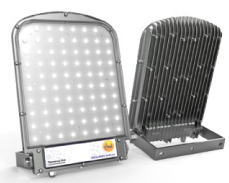 7 9001SKAT-LPH-070-W80-220VAC-IP6570Вт,Led Osram, белый (5000ºК), 6500Лм, 80°70Вт,Led Osram, белый (5000ºК), 6500Лм, 80°70Вт,Led Osram, белый (5000ºК), 6500Лм, 80°10 9001SKAT-LPH-100-W80-220VAC-IP65100Вт,Led Osram, белый (5000ºК), 9000Лм, 80°100Вт,Led Osram, белый (5000ºК), 9000Лм, 80°100Вт,Led Osram, белый (5000ºК), 9000Лм, 80°12 9001Серия с выносным источником токаСерия с выносным источником токаСерия с выносным источником токаСерия с выносным источником токаСерия с выносным источником токаСерия с выносным источником токаSKAT-LPH-070-W80-220VAC-IP65-PFC70Вт, Led Osram, белый (5000ºК), 6500Лм, 80°70Вт, Led Osram, белый (5000ºК), 6500Лм, 80°70Вт, Led Osram, белый (5000ºК), 6500Лм, 80°10 5001SKAT-LPH-100-W80-220VAC-IP65-PFC100Вт Led Osram, белый (5000ºК),9000Лм,80°100Вт Led Osram, белый (5000ºК),9000Лм,80°100Вт Led Osram, белый (5000ºК),9000Лм,80°130 9001Серия ВАТ (Уличные светильники, крепление на трубу,  IP65)Серия ВАТ (Уличные светильники, крепление на трубу,  IP65)Серия ВАТ (Уличные светильники, крепление на трубу,  IP65)Серия ВАТ (Уличные светильники, крепление на трубу,  IP65)Серия ВАТ (Уличные светильники, крепление на трубу,  IP65)Серия ВАТ (Уличные светильники, крепление на трубу,  IP65)Серия ВАТ (Уличные светильники, крепление на трубу,  IP65)Серия ВАТ (Уличные светильники, крепление на трубу,  IP65)Серия ВАТ (Уличные светильники, крепление на трубу,  IP65)АТ-ДКУ-050-W-IP65 BAT 5050Вт, Led Osram, белый (5000ºК), 4500Лм50Вт, Led Osram, белый (5000ºК), 4500Лм50Вт, Led Osram, белый (5000ºК), 4500Лм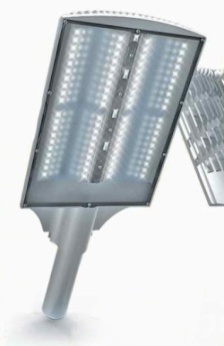 8 9001АТ-ДКУ-090-W-IP65 BAT 9090Вт, Led Osram, белый (5000ºК), 8500Лм90Вт, Led Osram, белый (5000ºК), 8500Лм90Вт, Led Osram, белый (5000ºК), 8500Лм11 5001АТ-ДКУ-130-W-IP65 BAT 130130Вт, Led Osram, белый (5000ºК), 13000Лм130Вт, Led Osram, белый (5000ºК), 13000Лм130Вт, Led Osram, белый (5000ºК), 13000Лм13 9001Серия с выносным ИПАТ-ДКУ-090-W-IP65 BAT 90-PFC90Вт, Led Osram, (5000ºК), 8500Лм, выносн ИТ90Вт, Led Osram, (5000ºК), 8500Лм, выносн ИТ90Вт, Led Osram, (5000ºК), 8500Лм, выносн ИТ11 9001АТ-ДКУ-130-W-IP65 BAT 130-PFC130Вт, Led Osram, (5000ºК), 13000Лм, вын. ИТ130Вт, Led Osram, (5000ºК), 13000Лм, вын. ИТ130Вт, Led Osram, (5000ºК), 13000Лм, вын. ИТ14 9001АТ-ДКУ-150-W-IP65 BAT 150-PFC150Вт, Led Osram, (5000ºК), 14000Лм, вын. ИТ150Вт, Led Osram, (5000ºК), 14000Лм, вын. ИТ150Вт, Led Osram, (5000ºК), 14000Лм, вын. ИТ16 9001Светодиодная труба Tube D26 мм (L600, 1200, 1500, требуется дополнительный ИП)Светодиодная труба Tube D26 мм (L600, 1200, 1500, требуется дополнительный ИП)Светодиодная труба Tube D26 мм (L600, 1200, 1500, требуется дополнительный ИП)Светодиодная труба Tube D26 мм (L600, 1200, 1500, требуется дополнительный ИП)Светодиодная труба Tube D26 мм (L600, 1200, 1500, требуется дополнительный ИП)Светодиодная труба Tube D26 мм (L600, 1200, 1500, требуется дополнительный ИП)Светодиодная труба Tube D26 мм (L600, 1200, 1500, требуется дополнительный ИП)Светодиодная труба Tube D26 мм (L600, 1200, 1500, требуется дополнительный ИП)Светодиодная труба Tube D26 мм (L600, 1200, 1500, требуется дополнительный ИП)Tube 6008 Вт, Led Osram, (4500-5000)К, 800 Лм8 Вт, Led Osram, (4500-5000)К, 800 Лм8 Вт, Led Osram, (4500-5000)К, 800 Лм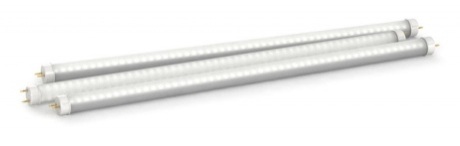 3904Tube 1200 16 Вт, Led Osram, (45005000К), 1600 Лм16 Вт, Led Osram, (45005000К), 1600 Лм16 Вт, Led Osram, (45005000К), 1600 Лм7904Tube 150029 Вт, Led Osram, (4500-000К), 2500 Лм29 Вт, Led Osram, (4500-000К), 2500 Лм29 Вт, Led Osram, (4500-000К), 2500 Лм9904Набор для переоснащения светильников (4 полосы 20/30 Led c блоком питания)Набор для переоснащения светильников (4 полосы 20/30 Led c блоком питания)Набор для переоснащения светильников (4 полосы 20/30 Led c блоком питания)Набор для переоснащения светильников (4 полосы 20/30 Led c блоком питания)Набор для переоснащения светильников (4 полосы 20/30 Led c блоком питания)Набор для переоснащения светильников (4 полосы 20/30 Led c блоком питания)Набор для переоснащения светильников (4 полосы 20/30 Led c блоком питания)Набор для переоснащения светильников (4 полосы 20/30 Led c блоком питания)Набор для переоснащения светильников (4 полосы 20/30 Led c блоком питания)Набор для переосн. свет-ков 4*18/2*36   40Вт/120 Led, белый (4500-5000К), 3900 лм40Вт/120 Led, белый (4500-5000К), 3900 лм40Вт/120 Led, белый (4500-5000К), 3900 лм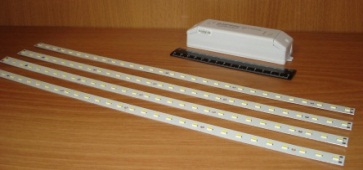 1950min 10Набор для переосн. свет-ков 4*18/2*36   32Вт/80 Led, белый (4500-5000К), 3200 лм32Вт/80 Led, белый (4500-5000К), 3200 лм32Вт/80 Led, белый (4500-5000К), 3200 лм1750min 10ЛЮМИНЕСЦЕНТНЫЕ СВЕТИЛЬНИКИЛЮМИНЕСЦЕНТНЫЕ СВЕТИЛЬНИКИЛЮМИНЕСЦЕНТНЫЕ СВЕТИЛЬНИКИЛЮМИНЕСЦЕНТНЫЕ СВЕТИЛЬНИКИЛЮМИНЕСЦЕНТНЫЕ СВЕТИЛЬНИКИЛЮМИНЕСЦЕНТНЫЕ СВЕТИЛЬНИКИЛЮМИНЕСЦЕНТНЫЕ СВЕТИЛЬНИКИЛЮМИНЕСЦЕНТНЫЕ СВЕТИЛЬНИКИЛЮМИНЕСЦЕНТНЫЕ СВЕТИЛЬНИКИСветильники ЛББ (ЛПО) (T8, G13, IP20, 220 V)Предназначены для общего освещения общественных, административных, бытовых и иных зданийСветильники ЛББ (ЛПО) (T8, G13, IP20, 220 V)Предназначены для общего освещения общественных, административных, бытовых и иных зданийСветильники ЛББ (ЛПО) (T8, G13, IP20, 220 V)Предназначены для общего освещения общественных, административных, бытовых и иных зданийСветильники ЛББ (ЛПО) (T8, G13, IP20, 220 V)Предназначены для общего освещения общественных, административных, бытовых и иных зданийСветильники ЛББ (ЛПО) (T8, G13, IP20, 220 V)Предназначены для общего освещения общественных, административных, бытовых и иных зданийСветильники ЛББ (ЛПО) (T8, G13, IP20, 220 V)Предназначены для общего освещения общественных, административных, бытовых и иных зданийСветильники ЛББ (ЛПО) (T8, G13, IP20, 220 V)Предназначены для общего освещения общественных, административных, бытовых и иных зданийСветильники ЛББ (ЛПО) (T8, G13, IP20, 220 V)Предназначены для общего освещения общественных, административных, бытовых и иных зданийСветильники ЛББ (ЛПО) (T8, G13, IP20, 220 V)Предназначены для общего освещения общественных, административных, бытовых и иных зданийЛПО (ЛББ) 164-20-002-01.3/2 (б/л, со старт., со шнуром с прох. выкл.)Рассеиватель: «Призма» (3), «Экструзия» (2) 630х70х90 ммРассеиватель: «Призма» (3), «Экструзия» (2) 630х70х90 ммРассеиватель: «Призма» (3), «Экструзия» (2) 630х70х90 мм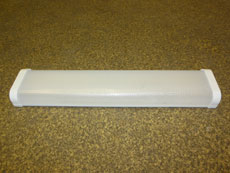 2081ЛПО (ЛББ) 164-2х20-202-01.1/2 (б/л, б/старт., б/шнура, с ЭМПРА)Рассеиватель: «Соты» (1), «Экструзия» (2);630х135х70 ммРассеиватель: «Соты» (1), «Экструзия» (2);630х135х70 ммРассеиватель: «Соты» (1), «Экструзия» (2);630х135х70 мм2331ЛПО (ЛББ) 164-40-004-01.3/2 (б/л, б/старт., б/шнура, некомпенс.) Рассеиватель: «Призма» (3), «Экструзия»(2); 1250х70х90 ммРассеиватель: «Призма» (3), «Экструзия»(2); 1250х70х90 ммРассеиватель: «Призма» (3), «Экструзия»(2); 1250х70х90 мм2521ЛПО (ЛББ) 164-2х40-204-01.1/2 (б/л, б/старт., б/шнура, некомпенс.)Рассеиватель: «Соты» (1), «Экструзия» (2);1250х135х70 ммРассеиватель: «Соты» (1), «Экструзия» (2);1250х135х70 ммРассеиватель: «Соты» (1), «Экструзия» (2);1250х135х70 мм3551ЛПО (ЛББ) 164-20-002-07.1/2 с ЭПРАРассеиватель: «Соты» (1), «Экструзия» (2);1255х175х80 ммРассеиватель: «Соты» (1), «Экструзия» (2);1255х175х80 ммРассеиватель: «Соты» (1), «Экструзия» (2);1255х175х80 мм2801Светильники ЛБП (T8, G13, IP54, 220 V)Предназначены для общего освещения общественных, производственных, а также подсобных помещений с повышенным содержанием пыли и влагиСветильники ЛБП (T8, G13, IP54, 220 V)Предназначены для общего освещения общественных, производственных, а также подсобных помещений с повышенным содержанием пыли и влагиСветильники ЛБП (T8, G13, IP54, 220 V)Предназначены для общего освещения общественных, производственных, а также подсобных помещений с повышенным содержанием пыли и влагиСветильники ЛБП (T8, G13, IP54, 220 V)Предназначены для общего освещения общественных, производственных, а также подсобных помещений с повышенным содержанием пыли и влагиСветильники ЛБП (T8, G13, IP54, 220 V)Предназначены для общего освещения общественных, производственных, а также подсобных помещений с повышенным содержанием пыли и влагиСветильники ЛБП (T8, G13, IP54, 220 V)Предназначены для общего освещения общественных, производственных, а также подсобных помещений с повышенным содержанием пыли и влагиСветильники ЛБП (T8, G13, IP54, 220 V)Предназначены для общего освещения общественных, производственных, а также подсобных помещений с повышенным содержанием пыли и влагиСветильники ЛБП (T8, G13, IP54, 220 V)Предназначены для общего освещения общественных, производственных, а также подсобных помещений с повышенным содержанием пыли и влагиСветильники ЛБП (T8, G13, IP54, 220 V)Предназначены для общего освещения общественных, производственных, а также подсобных помещений с повышенным содержанием пыли и влагиЛБП 15-1х20-002-01.3 ячейки, эмпраРассеиватель «Призма», 630х70х90 ммРассеиватель «Призма», 630х70х90 ммРассеиватель «Призма», 630х70х90 мм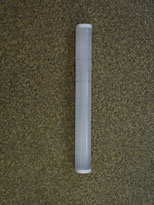 2301ЛБП 15-2х20-202-01.1/2 яч.,/экстр. эмпра«Соты»/»Экструзия», 630х135х70 мм«Соты»/»Экструзия», 630х135х70 мм«Соты»/»Экструзия», 630х135х70 мм2801ЛБП 15-1х40-004-01.3/2 яч.,/экстр. эмпра«Призма»/«Экструзия», 1250х70х90 мм«Призма»/«Экструзия», 1250х70х90 мм«Призма»/«Экструзия», 1250х70х90 мм2801ЛБП 15-2х40-204-01.1 (01.2, 07.1, 07.2)эмпра: соты/экстр., эп (то же), 1250х135х70 ммэмпра: соты/экстр., эп (то же), 1250х135х70 ммэмпра: соты/экстр., эп (то же), 1250х135х70 мм4051Светильники ЛСП (T8, G13, 220 V)Предназначены для общего освещения общественных, производственных, а также подсобных помещений с повышенным содержанием пыли и влагиСветильники ЛСП (T8, G13, 220 V)Предназначены для общего освещения общественных, производственных, а также подсобных помещений с повышенным содержанием пыли и влагиСветильники ЛСП (T8, G13, 220 V)Предназначены для общего освещения общественных, производственных, а также подсобных помещений с повышенным содержанием пыли и влагиСветильники ЛСП (T8, G13, 220 V)Предназначены для общего освещения общественных, производственных, а также подсобных помещений с повышенным содержанием пыли и влагиСветильники ЛСП (T8, G13, 220 V)Предназначены для общего освещения общественных, производственных, а также подсобных помещений с повышенным содержанием пыли и влагиСветильники ЛСП (T8, G13, 220 V)Предназначены для общего освещения общественных, производственных, а также подсобных помещений с повышенным содержанием пыли и влагиСветильники ЛСП (T8, G13, 220 V)Предназначены для общего освещения общественных, производственных, а также подсобных помещений с повышенным содержанием пыли и влагиСветильники ЛСП (T8, G13, 220 V)Предназначены для общего освещения общественных, производственных, а также подсобных помещений с повышенным содержанием пыли и влагиСветильники ЛСП (T8, G13, 220 V)Предназначены для общего освещения общественных, производственных, а также подсобных помещений с повышенным содержанием пыли и влагиЛСП 15-2х40-204-01.2   6/8 кр. некомп., ЭМПРА, 1270*161*60 ммМатовый плафонМатовый плафонIP54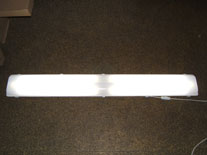 4551ЛСП 15-2х40-204-01.2   6/8 кр. некомп., ЭМПРА, 1270*161*60 ммМатовый плафонМатовый плафонIP654651ЛСП 15-2х40-204-01.2   6/8 кр. некомп., ЭМПРА, 1270*161*60 ммПрозрачный плафонПрозрачный плафонIP544551ЛСП 15-2х40-204-01.2   6/8 кр. некомп., ЭМПРА, 1270*161*60 ммПрозрачный плафонПрозрачный плафонIP654651ЛСП 15-2х40-204-07.1   6/8 кр. ЭПРА1270*161*60 ммМатовый плафонМатовый плафонIP544551ЛСП 15-2х40-204-07.1   6/8 кр. ЭПРА1270*161*60 ммМатовый плафонМатовый плафонIP654651ЛСП 15-2х40-204-07.1   6/8 кр. ЭПРА1270*161*60 ммПрозрачный плафонПрозрачный плафонIP544551ЛСП 15-2х40-204-07.1   6/8 кр. ЭПРА1270*161*60 ммПрозрачный плафонПрозрачный плафонIP654651Светильники НББ (антивандальные, IP20, 220 V)Предназначены для освещения лестничных клеток, холлов жилых домов, подвальных и прочих вспомогательных помещений, указателей аварийного выхода.Светильники НББ (антивандальные, IP20, 220 V)Предназначены для освещения лестничных клеток, холлов жилых домов, подвальных и прочих вспомогательных помещений, указателей аварийного выхода.Светильники НББ (антивандальные, IP20, 220 V)Предназначены для освещения лестничных клеток, холлов жилых домов, подвальных и прочих вспомогательных помещений, указателей аварийного выхода.Светильники НББ (антивандальные, IP20, 220 V)Предназначены для освещения лестничных клеток, холлов жилых домов, подвальных и прочих вспомогательных помещений, указателей аварийного выхода.Светильники НББ (антивандальные, IP20, 220 V)Предназначены для освещения лестничных клеток, холлов жилых домов, подвальных и прочих вспомогательных помещений, указателей аварийного выхода.Светильники НББ (антивандальные, IP20, 220 V)Предназначены для освещения лестничных клеток, холлов жилых домов, подвальных и прочих вспомогательных помещений, указателей аварийного выхода.Светильники НББ (антивандальные, IP20, 220 V)Предназначены для освещения лестничных клеток, холлов жилых домов, подвальных и прочих вспомогательных помещений, указателей аварийного выхода.Светильники НББ (антивандальные, IP20, 220 V)Предназначены для освещения лестничных клеток, холлов жилых домов, подвальных и прочих вспомогательных помещений, указателей аварийного выхода.Светильники НББ (антивандальные, IP20, 220 V)Предназначены для освещения лестничных клеток, холлов жилых домов, подвальных и прочих вспомогательных помещений, указателей аварийного выхода.НББ21-60-083 АНТ-03.1  без датчикаЛН, E27 (керамический); КЛ-ТБЦ, G23; 210х95х85ЛН, E27 (керамический); КЛ-ТБЦ, G23; 210х95х85ЛН, E27 (керамический); КЛ-ТБЦ, G23; 210х95х8530010НББ21-60-083 АНТ-ЭВ-43 с датчикомЛН, E27 (керамический); КЛ-ТБЦ, G23; 210х95х85ЛН, E27 (керамический); КЛ-ТБЦ, G23; 210х95х85ЛН, E27 (керамический); КЛ-ТБЦ, G23; 210х95х8545810Консольные уличные светильники (220 V)Предназначены для освещения второстепенных улиц, дорог, проездов, открытых площадок, платформ ж/д ст., внутридворовых (придомовых) территорий.ЖКУ с отражателем и плафоном (IP53)Консольные уличные светильники (220 V)Предназначены для освещения второстепенных улиц, дорог, проездов, открытых площадок, платформ ж/д ст., внутридворовых (придомовых) территорий.ЖКУ с отражателем и плафоном (IP53)Консольные уличные светильники (220 V)Предназначены для освещения второстепенных улиц, дорог, проездов, открытых площадок, платформ ж/д ст., внутридворовых (придомовых) территорий.ЖКУ с отражателем и плафоном (IP53)Консольные уличные светильники (220 V)Предназначены для освещения второстепенных улиц, дорог, проездов, открытых площадок, платформ ж/д ст., внутридворовых (придомовых) территорий.ЖКУ с отражателем и плафоном (IP53)Консольные уличные светильники (220 V)Предназначены для освещения второстепенных улиц, дорог, проездов, открытых площадок, платформ ж/д ст., внутридворовых (придомовых) территорий.ЖКУ с отражателем и плафоном (IP53)Консольные уличные светильники (220 V)Предназначены для освещения второстепенных улиц, дорог, проездов, открытых площадок, платформ ж/д ст., внутридворовых (придомовых) территорий.ЖКУ с отражателем и плафоном (IP53)Консольные уличные светильники (220 V)Предназначены для освещения второстепенных улиц, дорог, проездов, открытых площадок, платформ ж/д ст., внутридворовых (придомовых) территорий.ЖКУ с отражателем и плафоном (IP53)Консольные уличные светильники (220 V)Предназначены для освещения второстепенных улиц, дорог, проездов, открытых площадок, платформ ж/д ст., внутридворовых (придомовых) территорий.ЖКУ с отражателем и плафоном (IP53)Консольные уличные светильники (220 V)Предназначены для освещения второстепенных улиц, дорог, проездов, открытых площадок, платформ ж/д ст., внутридворовых (придомовых) территорий.ЖКУ с отражателем и плафоном (IP53)ЖКУ 25-70-001.170 Вт, ДНаТ, Е40, 720*235*26070 Вт, ДНаТ, Е40, 720*235*26070 Вт, ДНаТ, Е40, 720*235*260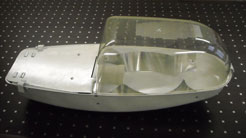 13161ЖКУ 25-100-001.1100 Вт, ДНаТ, Е40, 720*235*260100 Вт, ДНаТ, Е40, 720*235*260100 Вт, ДНаТ, Е40, 720*235*26013371ЖКУ 25-150-001.1150 Вт, ДНаТ, Е40, 720*235*260150 Вт, ДНаТ, Е40, 720*235*260150 Вт, ДНаТ, Е40, 720*235*26013921ЖКУ 25-250-001.1250 Вт, ДНаТ, Е40, 720*235*260250 Вт, ДНаТ, Е40, 720*235*260250 Вт, ДНаТ, Е40, 720*235*26015161ЖКУ без отражателя с плафоном (IP53)ЖКУ без отражателя с плафоном (IP53)ЖКУ без отражателя с плафоном (IP53)ЖКУ без отражателя с плафоном (IP53)ЖКУ без отражателя с плафоном (IP53)ЖКУ без отражателя с плафоном (IP53)РКУ 25-125-003.1 125 Вт, ДНаТ, Е40, 720*235*260125 Вт, ДНаТ, Е40, 720*235*260125 Вт, ДНаТ, Е40, 720*235*26011361РКУ 25-250-003.1 250 Вт, ДНаТ, Е40, 720*235*260250 Вт, ДНаТ, Е40, 720*235*260250 Вт, ДНаТ, Е40, 720*235*26011791РКУ 25-400-003.1 400 Вт, ДНаТ, Е40, 720*235*260400 Вт, ДНаТ, Е40, 720*235*260400 Вт, ДНаТ, Е40, 720*235*26013371РКУ без отражателя, с защитной решёткой (IP23)РКУ без отражателя, с защитной решёткой (IP23)РКУ без отражателя, с защитной решёткой (IP23)РКУ без отражателя, с защитной решёткой (IP23)РКУ без отражателя, с защитной решёткой (IP23)РКУ без отражателя, с защитной решёткой (IP23)РКУ без отражателя, с защитной решёткой (IP23)РКУ без отражателя, с защитной решёткой (IP23)РКУ без отражателя, с защитной решёткой (IP23)РКУ 25-125-003.1 некомпенс.125 Вт, ДРЛ, E27 730*250*165125 Вт, ДРЛ, E27 730*250*165125 Вт, ДРЛ, E27 730*250*165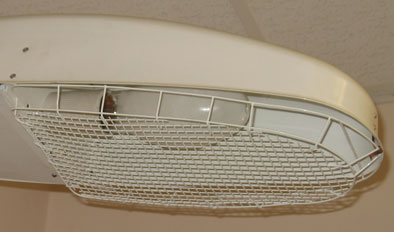 9031РКУ 25-250-003.1 некомпенс250 Вт, ДРЛ, E27 730*250*165250 Вт, ДРЛ, E27 730*250*165250 Вт, ДРЛ, E27 730*250*16510751РКУ 25-400-003.1 некомпенс.400 Вт, ДРЛ, E27 730*250*165400 Вт, ДРЛ, E27 730*250*165400 Вт, ДРЛ, E27 730*250*16511861Бытовые светильники (IP20, 220 V)Бытовые светильники (IP20, 220 V)Бытовые светильники (IP20, 220 V)Бытовые светильники (IP20, 220 V)Бытовые светильники (IP20, 220 V)Бытовые светильники (IP20, 220 V)Бытовые светильники (IP20, 220 V)Бытовые светильники (IP20, 220 V)Бытовые светильники (IP20, 220 V)Светильник «Месяц», б/лампы40 Вт, ЛН40, E14, 272х192х10040 Вт, ЛН40, E14, 272х192х10040 Вт, ЛН40, E14, 272х192х100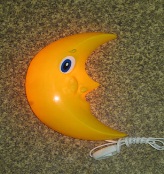 11525Светильник на прищепке (ж, ч, з, с, б, кр)15 Вт, ЛН15, E14, 78х132х21015 Вт, ЛН15, E14, 78х132х21015 Вт, ЛН15, E14, 78х132х210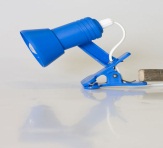 11550Светильник «Домик» (жёлт., зел., роз.)40 Вт, ЛН40, E14, 180х240х10540 Вт, ЛН40, E14, 180х240х10540 Вт, ЛН40, E14, 180х240х105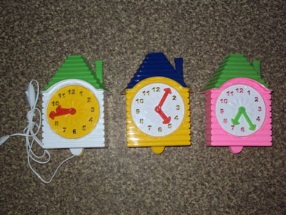 14010Сетевые шнуры, армированные вилками Евровилка Г-образная модиф. 81 с заземлением, диаметром штифта 4,8 мм, 10 А; Евровилка модиф. 26 без заземления, диаметром  штифта 4,0 мм, 6 А;Евровилка модиф. 26 без заземления, диаметром  штифта 4,0 мм, 6 А; Евровилка модиф. 25 без заземления, диаметром штифта 4,0 мм, 2,5 А;Плоская вилка модиф. 25 без заземления, с плоским штифтом (штырём), 2,5 АСетевые шнуры, армированные вилками Евровилка Г-образная модиф. 81 с заземлением, диаметром штифта 4,8 мм, 10 А; Евровилка модиф. 26 без заземления, диаметром  штифта 4,0 мм, 6 А;Евровилка модиф. 26 без заземления, диаметром  штифта 4,0 мм, 6 А; Евровилка модиф. 25 без заземления, диаметром штифта 4,0 мм, 2,5 А;Плоская вилка модиф. 25 без заземления, с плоским штифтом (штырём), 2,5 АСетевые шнуры, армированные вилками Евровилка Г-образная модиф. 81 с заземлением, диаметром штифта 4,8 мм, 10 А; Евровилка модиф. 26 без заземления, диаметром  штифта 4,0 мм, 6 А;Евровилка модиф. 26 без заземления, диаметром  штифта 4,0 мм, 6 А; Евровилка модиф. 25 без заземления, диаметром штифта 4,0 мм, 2,5 А;Плоская вилка модиф. 25 без заземления, с плоским штифтом (штырём), 2,5 АСетевые шнуры, армированные вилками Евровилка Г-образная модиф. 81 с заземлением, диаметром штифта 4,8 мм, 10 А; Евровилка модиф. 26 без заземления, диаметром  штифта 4,0 мм, 6 А;Евровилка модиф. 26 без заземления, диаметром  штифта 4,0 мм, 6 А; Евровилка модиф. 25 без заземления, диаметром штифта 4,0 мм, 2,5 А;Плоская вилка модиф. 25 без заземления, с плоским штифтом (штырём), 2,5 АСетевые шнуры, армированные вилками Евровилка Г-образная модиф. 81 с заземлением, диаметром штифта 4,8 мм, 10 А; Евровилка модиф. 26 без заземления, диаметром  штифта 4,0 мм, 6 А;Евровилка модиф. 26 без заземления, диаметром  штифта 4,0 мм, 6 А; Евровилка модиф. 25 без заземления, диаметром штифта 4,0 мм, 2,5 А;Плоская вилка модиф. 25 без заземления, с плоским штифтом (штырём), 2,5 АСетевые шнуры, армированные вилками Евровилка Г-образная модиф. 81 с заземлением, диаметром штифта 4,8 мм, 10 А; Евровилка модиф. 26 без заземления, диаметром  штифта 4,0 мм, 6 А;Евровилка модиф. 26 без заземления, диаметром  штифта 4,0 мм, 6 А; Евровилка модиф. 25 без заземления, диаметром штифта 4,0 мм, 2,5 А;Плоская вилка модиф. 25 без заземления, с плоским штифтом (штырём), 2,5 АСетевые шнуры, армированные вилками Евровилка Г-образная модиф. 81 с заземлением, диаметром штифта 4,8 мм, 10 А; Евровилка модиф. 26 без заземления, диаметром  штифта 4,0 мм, 6 А;Евровилка модиф. 26 без заземления, диаметром  штифта 4,0 мм, 6 А; Евровилка модиф. 25 без заземления, диаметром штифта 4,0 мм, 2,5 А;Плоская вилка модиф. 25 без заземления, с плоским штифтом (штырём), 2,5 АСетевые шнуры, армированные вилками Евровилка Г-образная модиф. 81 с заземлением, диаметром штифта 4,8 мм, 10 А; Евровилка модиф. 26 без заземления, диаметром  штифта 4,0 мм, 6 А;Евровилка модиф. 26 без заземления, диаметром  штифта 4,0 мм, 6 А; Евровилка модиф. 25 без заземления, диаметром штифта 4,0 мм, 2,5 А;Плоская вилка модиф. 25 без заземления, с плоским штифтом (штырём), 2,5 АСетевые шнуры, армированные вилками Евровилка Г-образная модиф. 81 с заземлением, диаметром штифта 4,8 мм, 10 А; Евровилка модиф. 26 без заземления, диаметром  штифта 4,0 мм, 6 А;Евровилка модиф. 26 без заземления, диаметром  штифта 4,0 мм, 6 А; Евровилка модиф. 25 без заземления, диаметром штифта 4,0 мм, 2,5 А;Плоская вилка модиф. 25 без заземления, с плоским штифтом (штырём), 2,5 АПВС 2х0,75-26-2,22-х жильный шнур, Ø 0,75 (1жила), L=2,2 м2-х жильный шнур, Ø 0,75 (1жила), L=2,2 м2-х жильный шнур, Ø 0,75 (1жила), L=2,2 м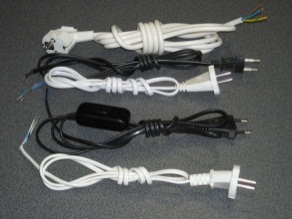 39Бум. мешок, уп. кратным кол.ПВС 3х0,75-81-2,23-х жильный шнур, Ø 0,75 (1жила), L=2,2 м3-х жильный шнур, Ø 0,75 (1жила), L=2,2 м3-х жильный шнур, Ø 0,75 (1жила), L=2,2 м75Бум. мешок, уп. кратным кол.ШВВП 2х0,5-25-1,72-х жильный шнур, Ø 0,5 (1жила), L=1,7 м2-х жильный шнур, Ø 0,5 (1жила), L=1,7 м2-х жильный шнур, Ø 0,5 (1жила), L=1,7 м30Бум. мешок, уп. кратным кол.ШВВП 2х0,5-25-1,72-х жильный шнур, Ø 0,5 (1жила), L=1,7 м2-х жильный шнур, Ø 0,5 (1жила), L=1,7 м2-х жильный шнур, Ø 0,5 (1жила), L=1,7 м45Бум. мешок, уп. кратным кол.ШВВП 2х0,75-26-1,72-х жильный шнур, Ø 0,75 (1жила), L=1,7 м2-х жильный шнур, Ø 0,75 (1жила), L=1,7 м2-х жильный шнур, Ø 0,75 (1жила), L=1,7 м34Бум. мешок, уп. кратным кол.Принимаются заказы на изготовление сетевых шнуров ПВС 3х1,0 и ПВС 3х1,5. По желанию заказчика длина шнуров может быть изменена. Сетевые шнуры могут изготавливаться с проходным выключателем, либо без него.Принимаются заказы на изготовление сетевых шнуров ПВС 3х1,0 и ПВС 3х1,5. По желанию заказчика длина шнуров может быть изменена. Сетевые шнуры могут изготавливаться с проходным выключателем, либо без него.Принимаются заказы на изготовление сетевых шнуров ПВС 3х1,0 и ПВС 3х1,5. По желанию заказчика длина шнуров может быть изменена. Сетевые шнуры могут изготавливаться с проходным выключателем, либо без него.Принимаются заказы на изготовление сетевых шнуров ПВС 3х1,0 и ПВС 3х1,5. По желанию заказчика длина шнуров может быть изменена. Сетевые шнуры могут изготавливаться с проходным выключателем, либо без него.Принимаются заказы на изготовление сетевых шнуров ПВС 3х1,0 и ПВС 3х1,5. По желанию заказчика длина шнуров может быть изменена. Сетевые шнуры могут изготавливаться с проходным выключателем, либо без него.Принимаются заказы на изготовление сетевых шнуров ПВС 3х1,0 и ПВС 3х1,5. По желанию заказчика длина шнуров может быть изменена. Сетевые шнуры могут изготавливаться с проходным выключателем, либо без него.Принимаются заказы на изготовление сетевых шнуров ПВС 3х1,0 и ПВС 3х1,5. По желанию заказчика длина шнуров может быть изменена. Сетевые шнуры могут изготавливаться с проходным выключателем, либо без него.Принимаются заказы на изготовление сетевых шнуров ПВС 3х1,0 и ПВС 3х1,5. По желанию заказчика длина шнуров может быть изменена. Сетевые шнуры могут изготавливаться с проходным выключателем, либо без него.Принимаются заказы на изготовление сетевых шнуров ПВС 3х1,0 и ПВС 3х1,5. По желанию заказчика длина шнуров может быть изменена. Сетевые шнуры могут изготавливаться с проходным выключателем, либо без него.